Муниципальное бюджетное дошкольное образовательное учреждение детский сад «Радуга»Конспект открытого занятияТема: «Путешествие в гости к зиме!» для младшей группы «Затейники»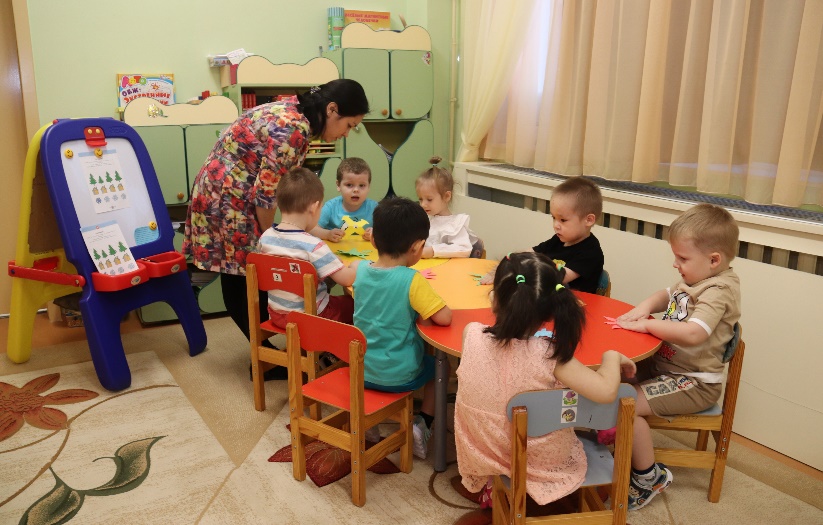 Подготовила:Педагог-психологСалиндер В.Х.п. Тазовский2023 г.Цели занятия:1. Развитие навыков общения.2. Закрепить знания о зимних явлениях в природе.3. Формировать интерес к окружающему.МатериалыМягкая игрушка заяц, снежинки (по 2 шт. на каждого ребенка), распечатка заданий «Что лишнее?», распечатка для игры «Сосулька»Ход занятияЭтап I. ОрганизационныйПриветствиеПсихолог предлагает детям поздороваться под стихотворение –выполнять движения соответственно тексту. К нам в гости пришел заяц, он хочет с вами поздороваться необычно, давайте послушаем его и поздороваемся с ним:Выпал беленький снежок, Собираемся в кружок.Мы потопаем, мы потопаем!Будем весело плясать,Будем ручки согревать.Мы похлопаем, мы похлопаем!Мы потопам, мы потопаем!Мы похлопаем, мы похлопаем!И поздороваемся с нашими гостями!Психолог: вот мы и поздоровались. Ребята, а скажите пожалуйста, а какое время года у нас сейчас на улице? А чего на улице сейчас, зимой, очень, много? А что мы можем сделать из снега? (ответы детей, например: снежки, снеговика). Заяц хочет загадать вам загадать загадки, угадаете ребята?Загадки:1. Одеяло белоеНе руками сделано.Не шилось и не ткалосьА с неба на землю свалилось (снег)2. С неба падают зимоюИ кружатся над землеюЛегкие пушинкиБелые … (снежинки)Этап II. МотивационныйПсихолог: Ребята, давайте представим себе, что мы одно большое СНЕЖНОЕ облако. Оно такое мягкое, пушистое, белоснежное! Вы качаетесь, и рассказываете мне, какой оно формы.Облако стало таким тяжелым, что из него на землю посыпались снежинки. Подойдите, пожалуйста, к столу. И каждой снежинке найдите пару (по две одинаковые снежинки).Этап III.  Практический«Найди пару снежинке»На столе лежат снежинки, разного цвета. Дети должны найти одинаковую пару снежинок по цвету.Психолог: посмотрите, сколько разных красивых снежинок здесь живет. Представьте, что к вам прилетела снежинка, найдите ей пару.«Что лишнее?»- найди елочку, которая не похожа на остальные елочки (зачеркни ее)- посмотри внимательно, какой домик лишний? (зачеркни его)- какая снежинка отличается от остальных? (зачеркни ее).«Нарисуй снежинку»Игра за интерактивным столом «Колибри» «Нарисуй снежинку».Психолог: но что такое! Пока мы с вами играли, выглянуло солнышко, и с крыш закапало. Что-то зазвенело. Что растет вниз головой зимой? Конечно сосулька. Вот мы сейчас и покажем, как она себя чувствует. Будем читать стихотворение и показывать движения.Динамическая пауза «Сосулька»Вниз головой висит сосулька. (руки опускают вниз)От солнца насморк у нее. (трогают за нос)То от тепла она заплачет, (собирают слезы в ладонь)То платьице ушьет свое. (проводят руками от талии вниз, «обрезают длину»)Придет мороз и закалеет, (обнимают себя руками, дрожат)Немного за ночь подрастет, (потянуться в верх)Окрепнет телом, потолстеет, (охватывают себя руками вокруг тела)Тяжелой станет упадет. (приседают)Этап IV. Заключение Молодцы, ребята. Вам понравилось в гостях у зимы? Заяц очень доволен вами. Он приготовил для вас сюрприз.